Chapter 5.2.2 # 65, 67, 69, & 70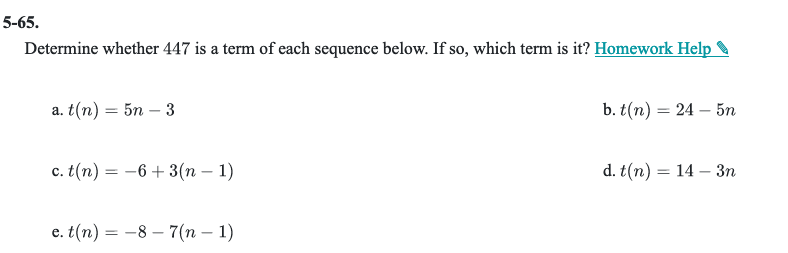 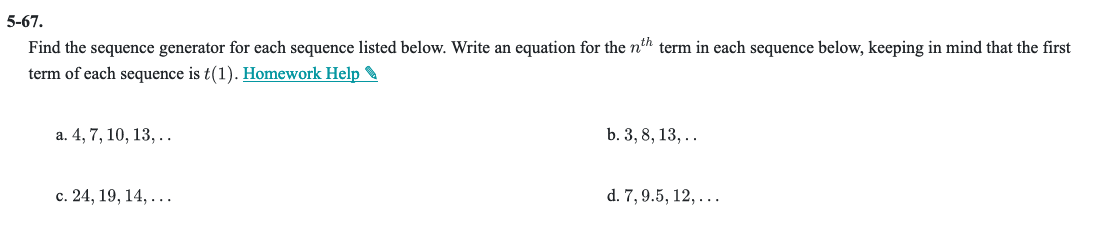 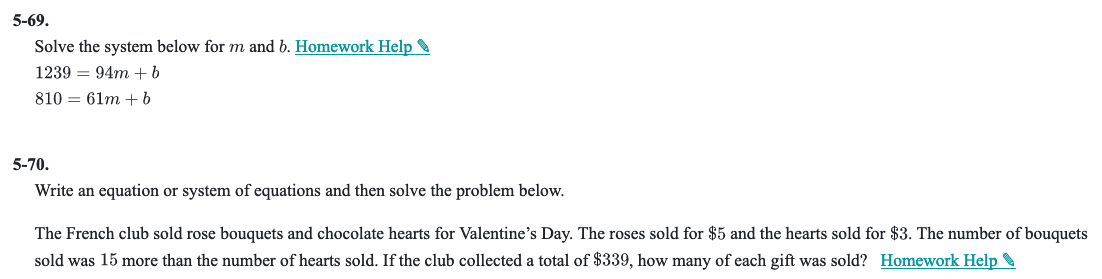 